Конспект  Комплексного  НОД в средней группе.«МЫ - ДРУЗЬЯ ПРИРОДЫ»Подготовила: Гафарова Н.Г. воспитатель.Цель: Закрепить знания о правилах поведения в природе.Задачи: Воспитание бережного отношения к живой и неживой природе.ХОД:В группу заходит Незнайка. В руках у него рогатка, яйцо птицы (из пластилина), сачок для бабочек, на шеи свисток.НЕЗНАЙКА: - Ой, а что у меня есть (показывает яйцо), я его сейчас из гнезда вытащил! Я как стрельнул из рогатки, птичка улетела, я и  вытащил яйцо, оно такое красивое!В - ЛЬ: Незнайка, а ты ничего не забыл?НЕЗНАЙКА: Вроде, нет (осматривает себя со всех сторон).В - ЛЬ: А что нужно говорить, когда заходишь в группу?НЕЗНАЙКА: Так я и говорю, «У меня вот, что есть», ( показывает яйцо)В - ЛЬ: Ребята, что нужно сказать, когда заходишь в группу?ДЕТИ: Нужно поздороваться.НЕЗНАЙКА: А, ну да, привет.В - ЛЬ: А скажи-ка, пожалуйста, Незнайка, зачем тебе яйцо, и где ты его взял? Ты разве не знаешь, что нельзя разорять птичьи гнёзда?НЕЗНАЙКА: Да ничего я не разорял. Я просто гулял по лесу, свистел в свисток, бегал по полянке, где растут красивые цветочки, потом устал, сел под дерево, съел конфетку и услышал, что какая-то птичка сидит в гнезде и поёт. Я залез на дерево, чтобы посмотреть на птичку, а она стала надомной летать и клевать в голову (чешет затылок). Очень больно, между прочим! Тогда я сломал ветку, сделал рогатку, и как стрельнул! Птичка улетела, а я достал яйцо и принёс вам показать.В - ЛЬ: Да, Незнайка, придётся тебе объяснить, как надо вести себя в лесу.Ребята, а давайте расскажем Незнайке, что такое лес и как нужно себя правильно вести себя в лесу.В - ЛЬ: Так что же такое лес?ДЕТИ: Лес-это дом для зверей и птиц. Птицы живут на деревьях, строят домики-гнёзда, высиживают птенцов, а звери живут в норках, у них есть детёныши. Звери и птицы заботятся о них.ФИЗМИНУТКА.Прибежали к нам тигрятаИ все начали играть.Вот раздался страшный рык-На полянку прыгнул тигр.Звери делают поклоныПоявился царь зверей.Приседают поскорей.А теперь, все дружно, вместе,Начинаем бег на месте.Тигрята вертят головой,Начинаем мах ногой:Влево, вправо раз, два (2 раза)Вот и кончилась игра.В - ЛЬ: Ребята, а что мы ещё знаем про лес?ДЕТИ: В лесу всё живое: и птицы и звери и деревья и даже цветочки и травка.В - ЛЬ: А как вы думаете, дереву было больно, когда Незнайка сломал веточку и сделал себе рогатку?ДЕТИ: Да, было больно, потому что веточки - это ручки дерева.В - ЛЬ: Незнайка, а куда ты дел фантик от конфеты?НЕЗНАЙКА: Да бросил его под дерево.В - ЛЬ: Ребята, а правильно Незнайка поступил? Куда нужно было деть фантик?ДЕТИ: Нельзя мусорить в лесу, фантик нужно было забрать с собой и выбросить дома в ведро или в контейнер на улице.В - ЛЬ: А что ещё нельзя делать в лесу?ДЕТИ: Нельзя шуметь, рвать и бросать цветы, нельзя ломать деревья и разорять птичьи гнёзда.В - ЛЬ: Незнайка, ты всё запомнил?НЕЗНАЙКА: Да, я запомнил, что нельзя в лесу шуметь, мусорить, ломать деревья, нельзя брать из леса детёнышей зверей, нельзя разорять птичьи гнёзда.Спасибо вам ребята за то, что вы мне так интересно всё рассказали. Я никогда больше не буду обижать природу.Мне очень захотелось сделать что-то очень красивое.А вы знаете, в каком городе я живу, как он называется?ДЕТИ: «Цветочный»НЕЗНАЙКА: Правильно, Цветочный и там очень много красивых цветов. А давайте вместе с вами сделаем много красивых цветов.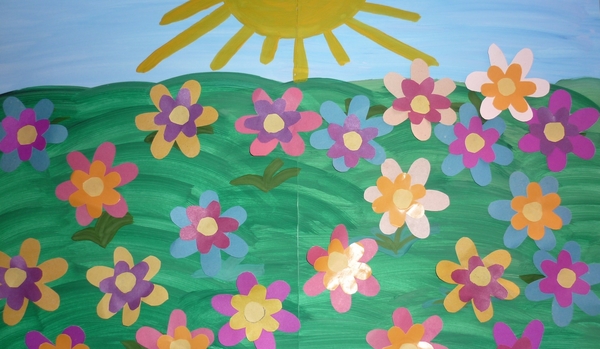 